Приложение № 3к решению Обнинского городского Собрания «О внесении изменений в Правила благоустройства и озеленения территории муниципального образования «Город Обнинск», утвержденные решением Обнинского городского Собрания от 24.10.2017 № 02-33»  от 27.12.2022 № 03-35Приложение № 49.1к Правилам благоустройства и озеленения территории муниципального образования «Город Обнинск», утвержденным решением Обнинского городского Собрания от 24.10.2017 № 02-33СХЕМАГРАНИЦ ПРИЛЕГАЮЩИХ ТЕРРИТОРИЙ К ЗДАНИЯМ, СТРОЕНИЯМ,СООРУЖЕНИЯМ, ЗЕМЕЛЬНЫМ УЧАСТКАМ С РАСПОЛОЖЕННЫМИ НА НИХЗДАНИЯМИ (СТРОЕНИЯМИ, СООРУЖЕНИЯМИ) В МИКРОРАЙОНЕ «ЗАОВРАЖЬЕ» КВАРТАЛ № 6 ГОРОДА ОБНИНСКА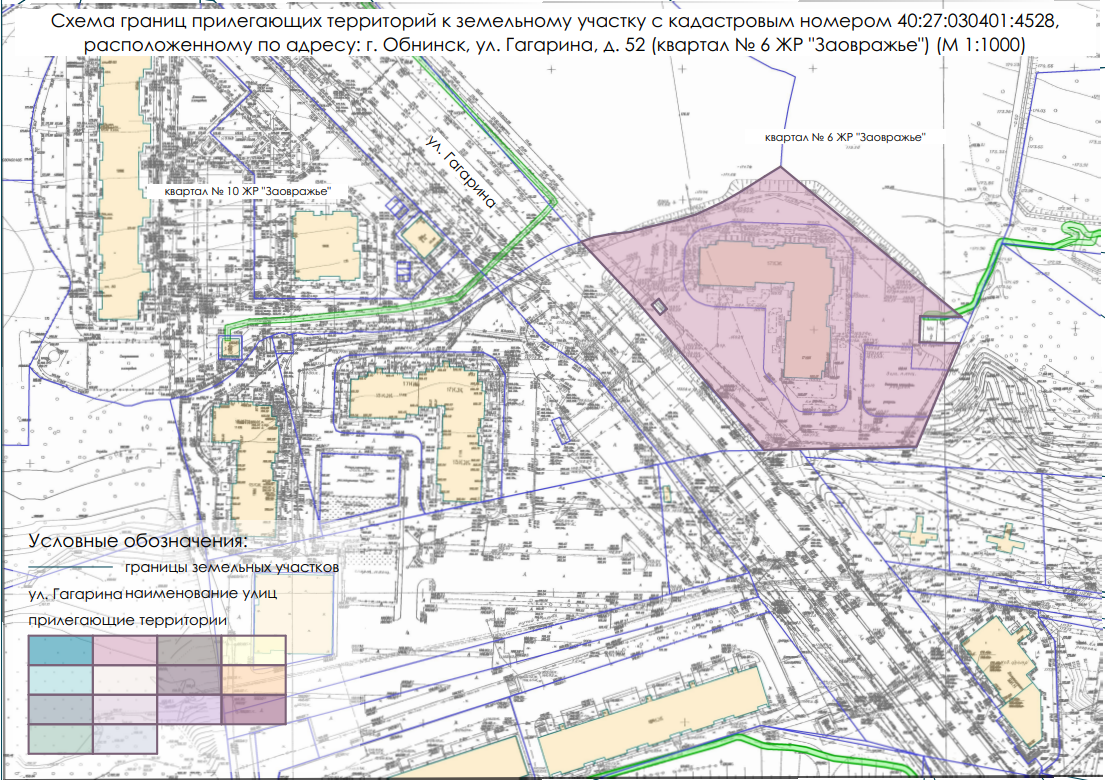 Описание схемы границ прилегающих территорий к зданиям,строениям, сооружениям, земельным участкам с расположеннымина них зданиями (строениями, сооружениями) в микрорайоне «Заовражье» квартал № 6 города Обнинска № п.п.Адрес объектаКадастровый номер земельного участкаКадастровый номер здания, (строения, сооружения)Площадь прилегающей территории, кв.м.1.г. Обнинск, ул. Гагарина, д. 5240:27:030401:452840:27:030401:23005863 